/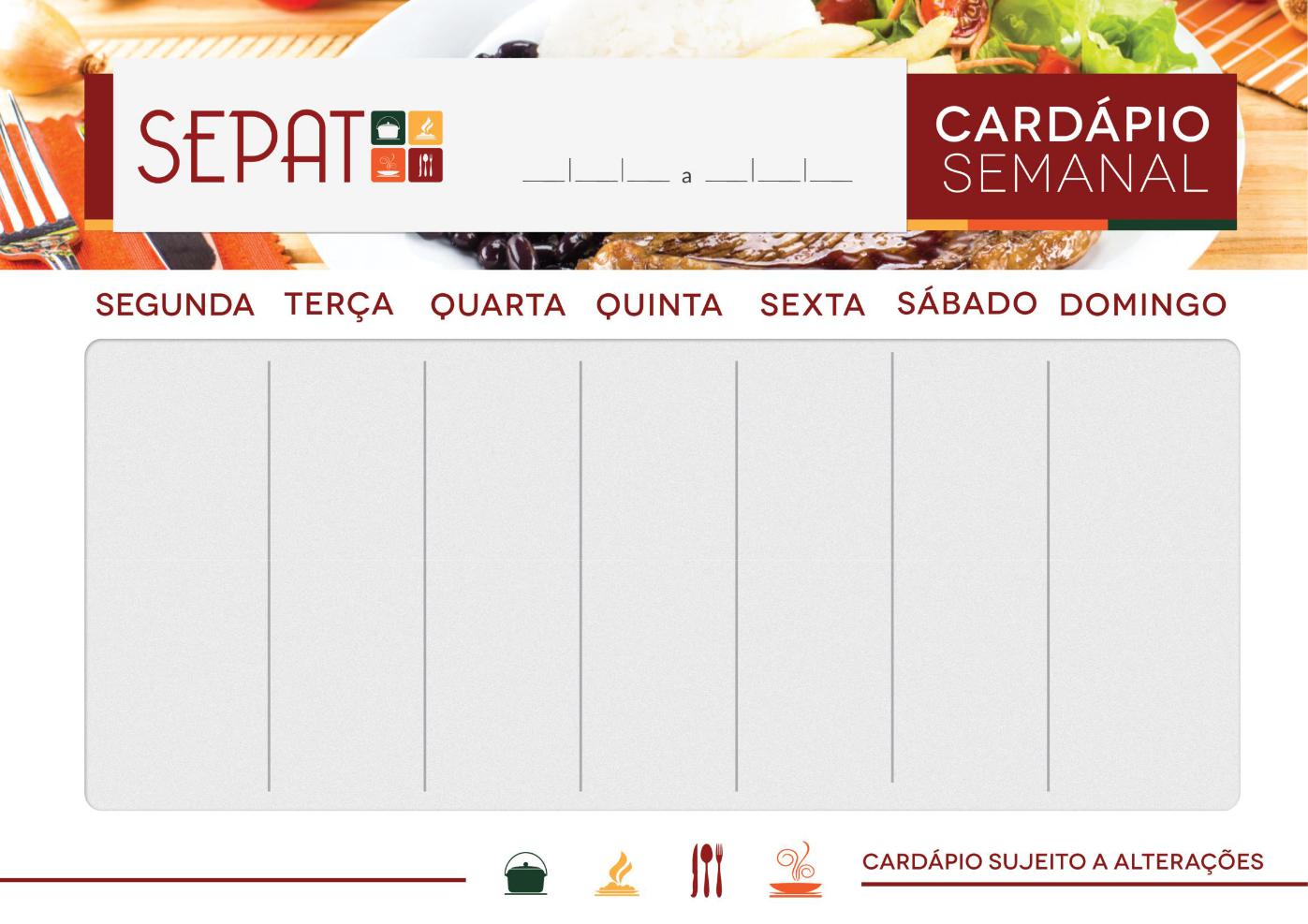 19	09	22	23	09	22